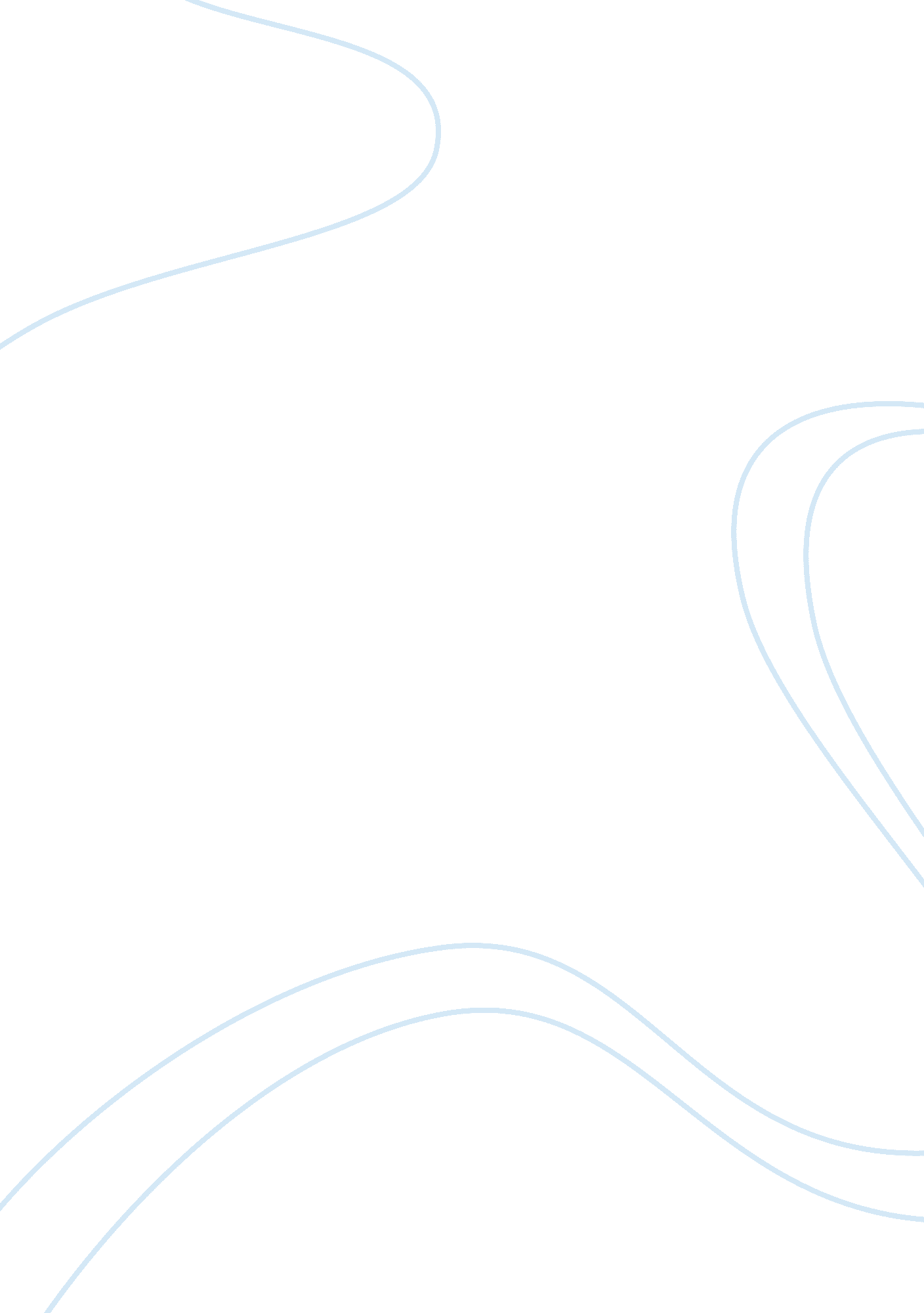 Letter of intentLinguistics, English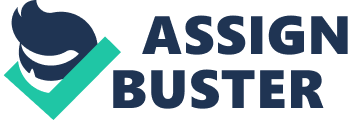 Lecturer: Letter of Intent Nursing education field being significant in the current society, as a potential nursing I will always strive to be an incredible asset to the Norwich University by devoting all my time in order to become a successful nurse. My interest of becoming a nurse began when I was 14 years old. This was the time I lost my aunt who was in a critical condition in a hospital due to lack of qualified nurse in the hospital setting. This was the time when I realized that if only I could become a successful and qualified nurse, I could have helped people living in critical conditions similar as that of my aunt. Overtime, when I joined my college level, I came across a certain book in the school library known as ‘ Guide to Nursing Management and Leadership’ by Marriner-Tomey. This book motivated me because I leant varied strategies for advancing nursing leadership and management skills. The book also inspired me because it revealed practical management practices for a range of workplace issues including diversity, stress management and evidence-based practices in the health care settings. 
My education experience in nursing field has enabled me to not only acquire significant nursing skills but also understand the needs of patients in the society. I graduated with an Associate degree in nursing, in 1991 from the university. While at the university, one of my professors, who were guiding us in laboratory activities, became my greatest mentor in nursing field. Besides, I have done several research projects and the internship activities especially handling patients with minor issues and helping nurses in hospital. Thus, the internship greatly influenced my career because the opportunity taught me the significance of teamwork, building mutual rapport with others, listening carefully and communicating effectively with patients, as well, as my co-workers. I believe that with my strong research projects on nursing field and ability to communicate effectively will make me well suited to pursue my dreams in nursing education track. 
I am obliged to utilize my talents in constructive manner that will benefit the society. Thus, the nursing education track will offer me an opportunity to express my talents while benefiting the society. I will be graduating this May with a Bachelors degree in Nursing. Therefore, I believe that by pursuing masters of Science in nursing education track, I will advance management for profession nursing practice and prepare for effective patient-centered health care delivery. I am obliged to achieve my goals because through close association with patients where I was working, I was inspired to devote myself as a nurse in my entire life. Together with the education experience that I have gained from the previous learning institutions, I believe that I will build my talent. 
Although nursing field has varied challenges, I can recall the encouragement words from my professor at the school of nursing that all the impossibilities are possibilities if only one totally devotes himself or herself towards achieving his or her objectives. There are many things that should be accomplished in nursing field because I remember during my internship in one of the nursing care organizations, I worked tirelessly and I had little time for resting. I know nothing is easy or simple, but it is only through by devotion or commitment that one can achieve his career objectives. Therefore, I believe that I would greatly benefit from the nursing education track in the Norwich University; thus, fulfill my dreams of helping or saving the life of helpless patients in the society. 